Алгоритм готовности городского округа Тольятти к отопительному периодуОглавлениеОглавление	21. Общие положения по подготовке к отопительному периоду в городском округе  Тольятти	32. Организация проверки готовности и проведения отопительного периода в городском округе Тольятти	33. Алгоритм проведения режима санации тепловых сетей Автозаводского района городского округа Тольятти	84. Алгоритм проведения температурных испытаний тепловых сетей городского округа Тольятти	8Приложение 1	10Приложение 2	12Приложение 3	13Приложение 4	15Приложение 5	17Приложение 6	20Приложение 7	23Приложение 8	25Приложение 9	27Приложение 10	28Приложение 11	29Приложение 12	31Приложение 13	32Приложение 14	33Приложение 15	38Приложение 16	39Приложение 17	401. Общие положения по подготовке к отопительному периоду в городском округе Тольятти1.1. Настоящий алгоритм проведения проверки готовности теплоснабжающих организаций, теплосетевых организаций и потребителей тепловой энергии к отопительному периоду (далее – Регламент) устанавливает общие правила взаимодействия при проведении проверки готовности теплоснабжающих, теплосетевых организаций и потребителей тепловой энергии (далее – проверка готовности) и порядок получения актов проверки и паспортов готовности к отопительному периоду.1.2. Проверка готовности осуществляется в соответствии с требованиями Гражданского кодекса Российской федерации, Жилищного кодекса Российской Федерации, постановление Госстроя РФ от 27 сентября 2003 г. N 170 "Об утверждении Правил и норм технической эксплуатации жилищного фонда", приказа Министерства энергетики Российской Федерации от 12.03.2013 №103 «Об утверждении правил оценки готовности к отопительному периоду», иных нормативных правовых актов Российской Федерации и Самарской области, а также в соответствии с действующими ведомственными строительными нормами. 1.3. Члены комиссии по проверке готовности теплоснабжающих организаций, теплосетевых организаций и потребителей тепловой энергии к отопительному периоду, созданной постановлением администрации городского округа Тольятти от 05.07.2022 №1395-п/1 (далее – Комиссия) обязаны знать и выполнять требования Регламента.2. Организация проверки готовности и проведения отопительного периода в городском округе Тольятти2.1. Проверка готовности осуществляется Комиссией в период со дня окончания предыдущего отопительного периода до дня начала следующего отопительного периода.2.2. С целью формирования сводного плана мероприятий по подготовке жилищно-коммунального хозяйства городского округа Тольятти к работе в отопительный период (далее План) потребители по своим направлениям формируют планы мероприятий:- департамент городского хозяйства (далее - ДГХ) обеспечивает формирование планов мероприятий ресурсоснабжающими (далее – РСО) и обслуживающими многоквартирные дома организациями;- департамент культуры, департамент образования, управление физкультуры и спорта администрации г.о. Тольятти обеспечивают формирование планов мероприятий в разрезе подведомственных учреждений в соответствии с Приложением 1;- министерство образования и науки Самарской области обеспечивает формирование плана мероприятий по учреждениям высшего и среднего образования;- министерство здравоохранения Самарской области обеспечивает формирование плана мероприятий по учреждениям здравоохранения;Сформированные планы направляются в ДГХ в срок до 17 апреля.ДГХ формирует сводный План в срок, установленный распоряжением Правительством Самарской области, в соответствии с Приложением 1.2.3. На первом заседании Комиссии утверждается:- сформированный План;- график проведения совещаний Комиссии в соответствии с Приложением 2;- программа проведения проверок готовности теплоснабжающих и теплосетевых организаций городского округа Тольятти к отопительному периоду в соответствии с Приложением 3.Также на первом заседании Комиссии подводятся итоги предыдущего отопительного периода.2.4. Указанные в п. 2.3. документы, а также протоколы заседаний комиссии, формы актов/паспортов готовности, акты промывки/опрессовки объектов, акты проверки готовности АО «ЭнергосбыТ Плюс», материалы по пуску тепла, паспорта готовности ресурсоснабжающих организаций к отопительному сезону и иные материалы ДГХ размещает на официальном портале администрации городского округа Тольятти (Главная страница - Структура администрации - Департамент городского хозяйства - Инженерная инфраструктура - Подготовка к отопительному периоду).2.5. ДГХ еженедельно по четвергам осуществляет актуализацию информации в период подготовки к отопительному периоду в государственной информационной системе Самарской области «СОГУ» (далее - ГИС СО СОГУ).РСО, департамент культуры, департамент образования, управление физкультуры и спорта администрации г.о. Тольятти, министерство образования и науки Самарской области, министерство здравоохранения Самарской области, министерство социально-демографической и семейной политики Самарской области предоставляют в ДГХ еженедельно по средам отчет в соответствии с Приложением 14 с последующим докладом на заседании Комиссии.ДГХ докладывает на заседании Комиссии сводную информацию по городу.2.6. ДГХ организует проведение совещаний Комиссии в соответствии с графиком проведения совещаний, утвержденным на первом заседании Комиссии. По итогам каждого совещания оформленный и утвержденный председателем Комиссии протокол ДГХ размещает на официальном портале администрации городского округа Тольятти (Главная страница - Структура администрации - Департамент городского хозяйства - Инженерная инфраструктура - Подготовка к отопительному периоду).2.7. Потребители тепловой энергии в целях подготовки к отопительному периоду выполняют требования в соответствии с частями III. IV приказа Министерства энергетики Российской Федерации от 12.03.2013 №103 «Об утверждении правил оценки готовности к отопительному периоду» и в соответствии с Планом.2.8. Контроль за исполнением Плана осуществляют ответственные исполнители в соответствии с направлением деятельности (далее – ответственные исполнители):I. Теплоисточники – ДГХ, Федеральная служба по экологическому, технологическому и атомному надзору.II. Тепловые сети и ЦТП - ДГХ, Федеральная служба по экологическому, технологическому и атомному надзору.III. Водоснабжение и водоотведение – ДГХ.IV. Электроснабжение – ДГХ.V. Газоснабжение - ДГХ.VI. Подготовка учреждений образования – департамент образования администрации городского округа Тольятти, министерство образования и науки Самарской области.VII. Подготовка учреждений культуры - департамент культуры администрации городского округа Тольятти.VIII. Подготовка учреждений физической культуры и спорта - управление физической культуры и спорта администрации городского округа Тольятти.IX. Подготовка дорожного хозяйства - департамент дорожного хозяйства и транспорта администрации городского округа Тольятти.X. Подготовка жилищного фонда - государственная жилищная инспекция Самарской области.На совещаниях Комиссии ответственные исполнители докладывают о ходе исполнения мероприятий.2.9. Подготовка сводного отчета по подготовке к отопительному периоду осуществляет ДГХ на основании предоставленных отчетов ресурсоснабжающих организаций, администраций районов, структурных департаментов, государственной жилищной инспекции Самарской области в соответствии с Приложением 4.Еженедельно на совещании Комиссии члены комиссии докладывают об исполнении плана мероприятий.2.10. По завершению мероприятий и соблюдению обязательных требований потребители тепловой энергии оформляют подтверждающие документы:- акт опрессовки оборудования теплового пункта (узла) и внутренних отопительных систем потребителя, в том числе и на вводе в здание в соответствии с Приложением 15;- акт промывки оборудования теплового пункта (узла) и внутренних отопительных систем потребителя в соответствии с Приложением 16;- акт о проверке состояния дымовых и вентиляционных каналов (в газифицированном жилом фонде) перед отопительным периодом в соответствии с Приложением 17;- акт проверки и осмотра технической готовности теплопотребляющей энергоустановки к отопительному периоду;- акт дезинфекции систем теплопотребления (для открытых систем ГВС) с подтверждением качества промывки результатами химического анализа внутридомовых инженерных систем.Акты оформляются отдельно на каждый объект и предоставляется в сканированном виде в формате JPEG на электронном носителе. 2.11. Ответственные исполнители рассматривают, проверяют полноту и правильность оформления документов, подтверждающих выполнение требований по готовности, а при необходимости - проводят осмотр объектов проверки. Далее комплектуют акты по каждому потребителю с составлением электронных реестров. По результатам оценки ответственные исполнители делают вывод о готовности/неготовности потребителя и направляют информацию в ДГХ в срок до 31 августа (до 15 октября для РСО).2.12. ДГХ не позднее одного рабочего дня с даты получения информации о готовности потребителя оформляет акт проверки готовности к отопительному периоду (далее - акт) в двух экземплярах согласно Приложению 5 и направляет на согласование членам Комиссии. При наличии у Комиссии замечаний к выполнению требований по готовности или при невыполнении требований по готовности к акту прилагается перечень замечаний (далее - Перечень) с указанием сроков их устранения.2.13. После утверждения акта 1 экземпляр передается потребителю, 1 экземпляр передается в департамент городского хозяйства.2.14. Паспорт готовности к отопительному периоду (далее - паспорт) ДГХ составляет  в соответствии с Приложением 6 и утверждает первым заместителем главы городского округа Тольятти в течение 5 рабочих дней с даты подписания акта, в случае, если объект проверки готов к отопительному периоду, а также в случае, если замечания к требованиям по готовности, выданные Комиссией, устранены в срок.Срок оформления паспортов – до 15 сентября. После истечения срока ДГХ паспорта не оформляет. В случае если потребителем в указанные сроки не выполнены все необходимые мероприятия по подготовке и/или не устранены замечания, он продолжает подготовку к отопительному периоду и устранение указанных в акте замечаний. После устранения замечаний потребитель уведомляет Ответственного исполнителя о готовности к повторной проверке. Далее ответственный исполнитель осуществляет повторную проверку. При положительном заключении ДГХ оформляет повторный акт с выводом о готовности к отопительному периоду, но без выдачи паспорта в текущий отопительный период.2.15. Не позднее двух рабочих дней со дня утверждения актов и паспортов готовности ДГХ размещает их в ГИС СО СОГУ.2.16. По результатам проведенной проверки ДГХ осуществляет сбор и анализ поступившей информации, оформляет в электронном виде и направляет пакет документов в федеральную службу по экологическому, технологическому и атомному надзору (далее – Ростехнадзор) на получения акта и паспорта готовности городского округа Тольятти не позднее 1 октября.2.17. Ростехнадзор осуществляет проверку направленного пакета документов на получение паспорта готовности городского округа Тольятти. При наличии замечаний к выполнению требований по готовности ДГХ осуществляет взаимодействие с членами комиссии и потребителями с целью устранения замечаний и повторно направляет исправленную пакет документов.2.18. По результатам проверки Ростехнадзор в срок до 15 ноября оформляет паспорт готовности городского округа Тольятти. В случае если в указанные сроки не проведены все мероприятия по подготовке и/или не устранены замечания, члены Комиссии и потребители продолжают подготовку к отопительному периоду и устранение указанных замечаний. После уведомления Ростехнадзора об устранении замечаний осуществляется повторная проверка. При положительном заключении Ростехнадзор оформляет акт с выводом о готовности к отопительному периоду городского округа Тольятти, но без выдачи паспорта в текущий отопительный период.2.19. В соответствии с пунктом 5 раздела II постановления Правительства РФ от 06.05.2011 №354 и с учетом сведений Тольяттинской специализированной гидрометеорологической обсерватории ДГХ готовит два проекта постановлений администрации городского округа Тольятти о начале отопительного периода на объектах жилого фонда и социально-культурного и бытового назначения (при необходимости срок начала отопительного периода может быть установлен по решению главы городского округа или первого заместителя главы) в соответствии с Приложениями 9 и 10.Срок начала отопительного периода устанавливается не позднее дня, следующего за днем окончания 5-дневного периода, в течение которого среднесуточная температура наружного воздуха была зафиксирована на уровне ниже +8°С.2.20. Срок окончания отопительного периода устанавливается со дня, следующего за последним днем окончания 5-дневного периода, в течение которого среднесуточная температура наружного воздуха была зафиксирована на уровне выше +8°С.2.21. В соответствии с пунктом 5 раздела II постановления Правительства РФ от 06.05.2011 №354 и с учетом сведений Тольяттинской специализированной гидрометеорологической обсерватории ДГХ готовит проект постановления администрации городского округа Тольятти об окончании отопительного периода на объектах социально-культурного и бытового назначения и жилого фонда (при необходимости срок окончания отопительного периода может быть установлен по решению главы городского округа или первого заместителя главы) в соответствии с Приложением 11 и 12.2.22. В течение 14 дней со дня окончания отопительного периода РСО проводят гидравлические испытания наружных тепловых сетей.3. Алгоритм проведения режима санации тепловых сетей Автозаводского района городского округа Тольятти3.1. На очередном заседании Комиссия рассматривает вопрос о сроках проведения ежегодной санации сетей теплоснабжения и при достижении договоренности всех заинтересованных сторон устанавливает сроки, период ее проведения: в начале или по завершению отопительного периода.3.2. После утверждения периода проведения санации на Комиссии - ПАО «Т Плюс» разрабатывает программу проведения режима санации тепловых сетей Автозаводского района (далее - Программа). Не позднее 30 дней до начала санации направляет Программу на согласование в ДГХ.3.3. В течении 3 дней после согласования ДГХ размещает утвержденную Программу на официальном портале администрации городского округа Тольятти (Главная страница - Структура администрации - Департамент городского хозяйства - Инженерная инфраструктура - Подготовка к отопительному периоду).3.4. Не позднее 14 дней до начала режима санации ПАО «Т Плюс» направляет уведомление о проведении режима санации в ДГХ.3.5. Не позднее 5 дней до начала режима санации ДГХ, ПАО «Т Плюс» на своих официальных порталах и в средствах массовой информации размещает информацию о сроках проведения режима санации, возможных временных отступлений от нормативных показателей качества горячей воды и рекомендации по использованию горячей воды для граждан.3.6. ПАО «Т Плюс» в соответствии с Программой в течении 8 суток отопительного периода проводит санацию тепловых сетей Автозаводского района городского округа Тольятти. 3.7. По окончании режима санации в течении 1 дня ПАО «Т Плюс» направляет уведомление в ДГХ о завершении санации.3.8. В течении 1 дня после получения уведомления ДГХ, ПАО «Т Плюс» на своих официальных порталах и в средствах массовой информации размещает информацию об окончании режима санации.4. Алгоритм проведения температурных испытаний тепловых сетей городского округа Тольятти4.1. С целью выявления нарушений технического состояния тепловых сетей один раз в 5 лет перед окончанием отопительного периода ПАО «Т Плюс» проводит испытания на максимальную температуру теплоносителя магистральных и распределительных тепловых сетей и систем теплопотребления (далее – температурные испытания).4.2. ПАО «Т Плюс» разрабатывает программу температурных испытаний. Не позднее 30 дней до начала температурных испытаний направляет данную программу на рассмотрение в ДГХ. 4.3. Не позднее 14 дней до начала температурных испытаний ПАО «Т Плюс» направляет уведомление о начале испытаний в ДГХ.4.4. Не позднее 5 дней до начала температурных испытаний ДГХ, ПАО «Т Плюс» на своих официальных порталах и в средствах массовой информации размещает информацию о сроках проведения температурных испытаний, возможных временных отступлений от нормативных показателей качества горячей воды и рекомендации по использованию горячей воды для граждан.4.5. ПАО «Т Плюс» в соответствии с Программой в течении 1 из дней отопительного периода проводит температурные испытания тепловых сетей городского округа Тольятти. 4.6. По окончании температурных испытаний в течении 1 дня ПАО «Т Плюс» направляет уведомление в ДГХ о их завершении.4.7. В течении 1 дня после получения уведомления ДГХ, ПАО «Т Плюс» на своих официальных порталах и в средствах массовой информации размещают информацию об окончании температурных испытаний.Приложение 1СВОДНЫЙ ПЛАН МЕРОПРИЯТИЙпо подготовке жилищно-коммунального хозяйства городского округа Тольяттик работе в отопительный период 20___-20___ годовПриложение 2ГРАФИКпроведения совещаний 
«О ходе подготовки городского хозяйства городского округа Тольятти к отопительному зимнему периоду 20__ – 20__ годов»	В случае изменения даты совещания информация об этом доводится до заинтересованных лиц за сутки.Заместитель руководителя                                                            С.Г. Соловьев        Приложение 3УТВЕРЖДЕНА                                        Решением городской комиссии по оценки                                         готовности потребителей, теплоснабжающих 
                                                           и теплосетевых организаций к работе 
                                                                         в осенне-зимний период                                                                                                                                                                                                                                                                                                                                                                           Протокол №______________от __ ________  20__г.                                                                                                                                                                                                                                    Председатель комиссии                                                                                                                                                                                                                                     __________А.А. Дроботов ПРОГРАММАпроведения проверок готовности теплоснабжающих и теплосетевых организаций городского округа Тольятти к отопительному периоду 202__-202__гг.Цель программы: проверка готовности теплоснабжающих и теплосетевых организаций городского округа Тольятти к отопительному периоду.Ответственные за проведение проверки: городская комиссия по проверке готовности теплоснабжающих организаций, теплосетевых организаций и потребителей тепловой энергии к отопительному периоду, утвержденная постановлением администрации городского округа Тольятти от 05.07.2022 г. №1395-п/1Приложение 4Приложение 5ОБРАЗЕЦ(жилфонд)АКТПРОВЕРКИ ГОТОВНОСТИ К ОТОПИТЕЛЬНОМУ ПЕРИОДУ 202__/202__ гг.объекта тепловой энергии (МКД)г.о. Тольятти									     «        »                        202__г.Комиссия, образованная постановлением администрации городского округа Тольятти от 05.07.2022 № 1395-п/1 «О комиссии по проверке готовности теплоснабжающих организаций, теплосетевых организаций и потребителей тепловой энергии к отопительному периоду»                     в соответствии с программой проведения проверки готовности к отопительному периоду от «___» __________ 202__ г., утвержденной _______________ – первым заместителем главы городского округа с «____»________202__ г. по «       »                      202__ г. (период проведения проверки объекта)в соответствии с Федеральным законом от 27.07.2010 г. №190-ФЗ «О теплоснабжении» провела проверку готовности к отопительному периоду:
полное наименование потребителя тепловой энергии – управляющая организация, ТСЖ, ТСН, в отношении которой проводилась проверка готовности к отопительному периодуПроверка готовности к отопительному периоду проводилась в отношении следующего объекта:Адресный перечень многоквартирных домов (приложение к акту)        В ходе проведения проверки готовности к отопительному периоду комиссия установила:   1. Договор энергоснабжения с                                                             №           от «        »                  20     г.2. Ответственный за эксплуатацию ТУ                       ______________  ______________  _____________      							      (должность)                (Фамилия И.О.)                       (телефон)назначен приказом (распоряжением)                                    №             от «        »                              20      г.3. Персонал, обслуживающий ТУ в количестве        человек (имеется) назначен приказом (распоряжением, др.основания)                                             №             от «        »                              20      г.4. Промывка внутренних систем проведена                                             «        »                              202__ г.5. Испытание оборудования теплопотребляющих установок на плотность и прочность     давлением Р =          кг/см2 проведено «       »                     202__ г.6. Состояние теплового узла:-    наличие утвержденной схемы (паспорта) теплового узла : имеется/отсутствует   -  соответствие теплового узла соответствующей схеме  (в т.ч. отсутствие прямых соединений оборудования тепловых пунктов с водопроводом и канализацией): соответствует/ не соответствует              - наличие и работоспособность контрольно-измерительных приборов, отсекающей арматуры, регуляторов при наличии (термометры, манометры, прошедшие проверку)  согласно схеме теплового узла в комплекте: полное комплектное наличие и работоспособность.-    состояние сальниковых уплотнений: удовлетворительное                        -    элеваторный узел с соплом d =          мм, расчетная шайба           мм, опломбирован(а)-    освещение теплового узла: имеется/не имеется     -    состояние тепловой изоляции: удовлетворительное/не удовлетворительное- работоспособность узла учета (автоматизации при наличии) тепловой энергии  ____________________________________________________________________________________- наличие акта допуска (повторного допуска) в эксплуатацию узла учета тепловой энергии: имеется/отсутствует 7. Наличие задолженности за потребленные тепловую энергию и теплоноситель:   отсутствует/ имеется 8. Надежность теплоснабжения потребителя (расчетная Т = -30 гр.С) допустимое снижение подачи тепловой энергии до         %.Вывод комиссии по итогам проведения проверки готовности к отопительному периоду:Объект проверки                               к работе в отопительном периоде 202__/202__ гг.			     (готов / не готов) Приложение к акту проверки готовности к отопительному периоду 202__/202__ гг.*Председатель комиссии:                                                                                                            А.А. Дроботов					(подпись)Заместитель председателя комиссии:                                                                                       М.Г. Кузахметов					             (подпись)					(подпись)С актом проверки готовности ознакомлен, один экземпляр акта получил:«____»_______________202__г.  ___________________________________________________________                                                                                       (подпись, расшифровка подписи руководителя (его уполномоченного представителя) потребителя тепловой 
                                                                               энергии, в отношении которого проводилась проверка готовности к отопительному периоду)* При наличии у комиссии замечаний к выполнению требований по готовности или при невыполнении требований по готовности к акту прилагается перечень замечаний с указанием сроков их устранения.Приложение к акту проверки готовности к отопительному периоду 202__/202__ гг.Приложение к акту       Адресный перечень многоквартирных домов, в отношении которых проводилась проверка готовности к отопительному периоду Приложение 6ОБРАЗЕЦ  (социальные объекты)АКТПРОВЕРКИ ГОТОВНОСТИ К ОТОПИТЕЛЬНОМУ ПЕРИОДУ 2022/2023 гг.ОБЪЕКТОВ СОЦКУЛЬТБЫТАг.о. Тольятти								«         »                           202__г.Комиссия, образованная постановлением администрации городского округа Тольятти от 05.07.2022           № 1395-п/1 «О комиссии по проверке готовности теплоснабжающих организаций, теплосетевых организаций и потребителей тепловой энергии к отопительному периоду»                      в соответствии с программой проведения проверки готовности к отопительному периоду от «___» _____ 202___г., утвержденной А.А. Дроботовым– первым заместителем главы городского округа  с «____»________2023г. по «____»_______2023г. в соответствии с Федеральным законом от 27.07.2010 №190-ФЗ «О теплоснабжении» провела проверку готовности к отопительному периоду:
полное наименование потребителя тепловой энергии, в отношении которой проводилась проверка готовности к отопительному периодуПроверка готовности к отопительному периоду проводилась в отношении следующего объекта:адрес объекта   В ходе проведения проверки готовности к отопительному периоду комиссия установила:   1. Договор энергоснабжения с                                                             №           от «        »                  20     г.2. Ответственный за эксплуатацию ТУ                       ______________  ______________  _____________                                                                                                  (должность)                (Фамилия И.О.)                       (телефон)назначен приказом (распоряжением)                                    №             от «        »                              20      г.3. Персонал, обслуживающий ТУ в количестве        человек (имеется) назначен приказом (распоряжением, др.основания)                                             №             от «        »                              20      г.4. Промывка внутренних систем проведена                                              «        »                              202__ г.5. Испытание оборудования теплопотребляющих установок на плотность и прочность     давлением Р =          кг/см2 проведено «       »                     2022 г.6. Состояние теплового узла:-    наличие утвержденной схемы (паспорта) теплового узла : имеется/отсутствует   -  соответствие теплового узла соответствующей схеме  (в т.ч. отсутствие прямых соединений оборудования тепловых пунктов с водопроводом и канализацией): соответствует/ не соответствует              - наличие и работоспособность контрольно-измерительных приборов, отсекающей арматуры, регуляторов при наличии (термометры, манометры, прошедшие проверку)  согласно схеме теплового узла в комплекте: полное комплектное наличие и работоспособность.-    состояние сальниковых уплотнений: удовлетворительное                        -    элеваторный узел с соплом d =          мм, расчетная шайба           мм, опломбирован(а)-    освещение теплового узла: имеется/не имеется     -    состояние тепловой изоляции: удовлетворительное/не удовлетворительное- работоспособность узла учета (автоматизации при наличии) тепловой энергии  ___________________________________________________________________________________- наличие акта допуска (повторного допуска) в эксплуатацию узла учета тепловой энергии: имеется/отсутствует 7. Наличие задолженности за потребленные тепловую энергию и теплоноситель:   отсутствует/ имеется 8. Надежность теплоснабжения потребителя (расчетная Т = -30 гр.С) допустимое снижение подачи тепловой энергии до         %.Вывод комиссии по итогам проведения проверки готовности к отопительному периоду:Объект проверки                               к работе в отопительном периоде 2022/2023 гг.		          (готов / не готов)Приложение к акту проверки готовности к отопительному периоду 2022/2023 гг.*Председатель комиссии:                                                                                                          А.А. Дроботов					(подпись)Заместитель председателя комиссии:                                                                                       М.Г. Кузахметов					             (подпись)Члены комиссии:  __________________________________ Руководитель районной тепловой инспекции					(подпись)Члены комиссии:  __________________________________ Представитель отраслевого департамента					(подпись)Члены комиссии:  _______________________________Представитель Тольяттинского  Ростехнадзора					(подпись)С актом проверки готовности ознакомлен, один экземпляр акта получил:«____»_______________202__г.  ___________________________________________________________                                                                                                   (подпись, расшифровка подписи руководителя (его уполномоченного представителя) потребителя тепловой 
                                                                               энергии, в отношении которого проводилась проверка готовности к отопительному периоду)* При наличии у комиссии замечаний к выполнению требований по готовности или при невыполнении требований по готовности к акту прилагается перечень замечаний с указанием сроков их устранения.Приложение к акту проверки готовности к отопительному периоду 202__/202__ гг.Приложение к акту       Адресный перечень объектов соцкультбыта, в отношении которых проводилась проверка готовности к отопительному периоду Приложение 7ОБРАЗЕЦ РСО/ТСОАКТПРОВЕРКИ ГОТОВНОСТИ К ОТОПИТЕЛЬНОМУПЕРИОДУ 2022/2023гг.ТЕПЛОСНАБЖАЮЩИХ / ТЕПЛОСЕТЕВЫХ ОРГАНИЗАЦИЙг.о. Тольятти									«____»____________ 2022г.Комиссия, образованная постановлением администрации городского округа Тольятти от 05.07.2022               № 1395-п/1 «О комиссии по проверке готовности теплоснабжающих организаций, теплосетевых организаций и потребителей тепловой энергии к отопительному периоду».                                       в соответствии с программой проведения проверки готовности к отопительному периоду от «___» ________ 2023г., утвержденной А.А. Дроботовым – первым заместителем главы городского округа  с «____»________2023г. по «____»_______2023г. в соответствии с Федеральным законом от 27.07.2010 №190-ФЗ «О теплоснабжении» провела проверку готовности к отопительному периоду
полное наименование теплоснабжающей , теплосетевой организации, в отношении которой проводилась проверка готовности к отопительному периодуПроверка готовности к отопительному периоду проводилась в отношении следующего объекта:отопительная котельная №10 / система теплоснабжения Энского района (тепловые сети, ЦТП) В ходе проведения проверки готовности к отопительному периоду комиссия установила:      готовность / неготовность к работе в отопительном периодеВывод комиссии по итогам проведения проверки готовности к отопительному периоду:Объекты ПП Тольяттинские тепловые сети Филиала «Самарский» ПАО «Т Плюс» подготовлены к работе в отопительный период 2022/2023 гг. и имеют право на получение паспорта готовности к ОЗП.Приложение к акту проверки готовности к отопительному периоду 202__/202__ гг.*Председатель комиссии: ________________________________ __________________А.А. Дроботов					(подпись)Заместитель председателя комиссии: ______________________________________  М.Г. Кузахметов					(подпись)Члены комиссии:___________________________________________Глава районной администрации					(подпись)Члены комиссии:  _______________________________Руководитель районной тепловой инспекции					(подпись)Члены комиссии:  ___________________________Представитель Тольяттинского  Ростехнадзора					(подпись)С актом проверки готовности ознакомлен, один экземпляр акта получил:«____»_______________202_г.  _________________________________________________________                    (подпись, расшифровка подписи руководителя (его уполномоченного представителя) теплоснабжающей     организации, теплосетевой организации, в отношении которого проводилась проверка готовности к отопительному периоду)* При наличии у комиссии замечаний к выполнению требований по готовности или при невыполнении требований по готовности к акту прилагается перечень замечаний с указанием сроков их устранения.Приложение к акту проверки готовности к отопительному периоду 2022/2023 гг.Приложение 8ОБРАЗЕЦ ЖИЛФОНДПАСПОРТготовности к отопительному периоду 202__/202__ гг.Выдан_______________________________________________________________________(полное наименование потребителя тепловой энергии, в отношении которого проводилась проверка готовности к отопительному периоду)В отношении следующего объекта, по которому проводилась проверка готовностик отопительному периоду:Адресный перечень многоквартирных домов указан в приложении к паспорту.       Основание выдачи паспорта готовности к отопительному периоду:Акт проверки готовности к отопительному периоду от _____________ № _______.                                     ______________________________________А.А. Дроботов                                     (подпись, расшифровка подписи и печать                                      уполномоченного органа, образовавшего                                         комиссию по проведению проверки                                       готовности к отопительному периоду)Приложение к паспорту       Адресный перечень многоквартирных домов, в отношении которых проводилась проверка готовности к отопительному периоду Приложение 9ОБРАЗЕЦ СКБ И РСОПАСПОРТготовности к отопительному периоду 202__/202__ гг.Выдан_______________________________________________________________________(полное наименование потребителя тепловой энергии, в отношении которого проводилась проверка готовности к отопительному периоду)В отношении следующего объекта, по которому проводилась проверка готовностик отопительному периоду:Адресный перечень структурных подразделений указан в приложении к паспорту. (при необходимости)    Основание выдачи паспорта готовности к отопительному периоду:Акт проверки готовности к отопительному периоду от _____________ № _______.                                     ______________________________________А.А. Дроботов                                     (подпись, расшифровка подписи и печать                                      уполномоченного органа, образовавшего                                         комиссию по проведению проверки                                       готовности к отопительному периоду)Приложение к паспорту       Адресный перечень структурных подразделений, в отношении которых проводилась проверка готовности к отопительному периоду Приложение 10Проектпостановления администрации городского округа Тольятти___________________№_________________О начале 
отопительного периода202__-202__ гг.	Руководствуясь статьей 16 Федерального закона от 6 октября 2003 года №131-ФЗ «Об общих принципах организации самоуправления в Российской Федерации», Уставом городского округа Тольятти, администрация городского округа Тольятти ПОСТАНОВЛЯЕТ:1. Осуществить пуск тепла в дошкольные, общеобразовательные учреждения, медицинские организации, учреждения культуры и спорта по заявкам руководителей, поданным в теплоснабжающие организации, с _______202__г.2. Предложить руководителям теплоснабжающих и теплосетевых организаций городского округа Тольятти осуществить подачу теплоносителя в дошкольные, общеобразовательные учреждения, медицинские организации, учреждения культуры и спорта по заявкам руководителей.	5. Контроль за выполнением настоящего постановления возложить на первого заместителя главы городского округа Дроботова А.А.Глава городского округа                                                                          Н.А. РенцПриложение 11Проектпостановления администрации городского округа Тольятти___________________№_________________О начале 
отопительного периода202__-202_ гг.	Руководствуясь статьей 16 Федерального закона от 6 октября 2003 года №131-ФЗ «Об общих принципах организации самоуправления в Российской Федерации», Постановлением Правительства РФ от 6 мая 2011 года №354 «О предоставлении коммунальных услуг собственникам помещений в многоквартирных домах и жилых домов», Уставом городского округа Тольятти, администрация городского округа Тольятти ПОСТАНОВЛЯЕТ:1. Начать отопительный период сезон в городском округе Тольятти с  __________.202__г.2. Предложить руководителям теплоснабжающих и теплосетевых организаций городского округа Тольятти осуществить подачу теплоносителя в жилищный фонд и административные здания в соответствии с графиками теплоснабжающих организаций, разработанными согласно действующего законодательству.3. Подключение потребителей тепловой энергии осуществить по заявкам руководителей управляющих организаций с учетом их готовности к приему теплоносителя.	4. Рекомендовать организациям, осуществляющим управление многоквартирными домами, товариществам собственников жилья, жилищным кооперативам, иным специализированным потребительским кооперативам и прочим потребителям тепловой энергии, независимо от организационно правовой формы и вида собственности, обеспечить согласованные действия с теплоснабжающими и теплосетевыми организациями при пуске и приеме теплоносителя на жилищный фонд и административные здания.	5. Контроль за выполнением настоящего постановления возложить на первого заместителя главы городского округа Дроботова А.А.Глава городского округа                                                                           Н.А. РенцПриложение 12Порядок направления утверждения планов мероприятий учреждениям социально-культурного и бытового назначения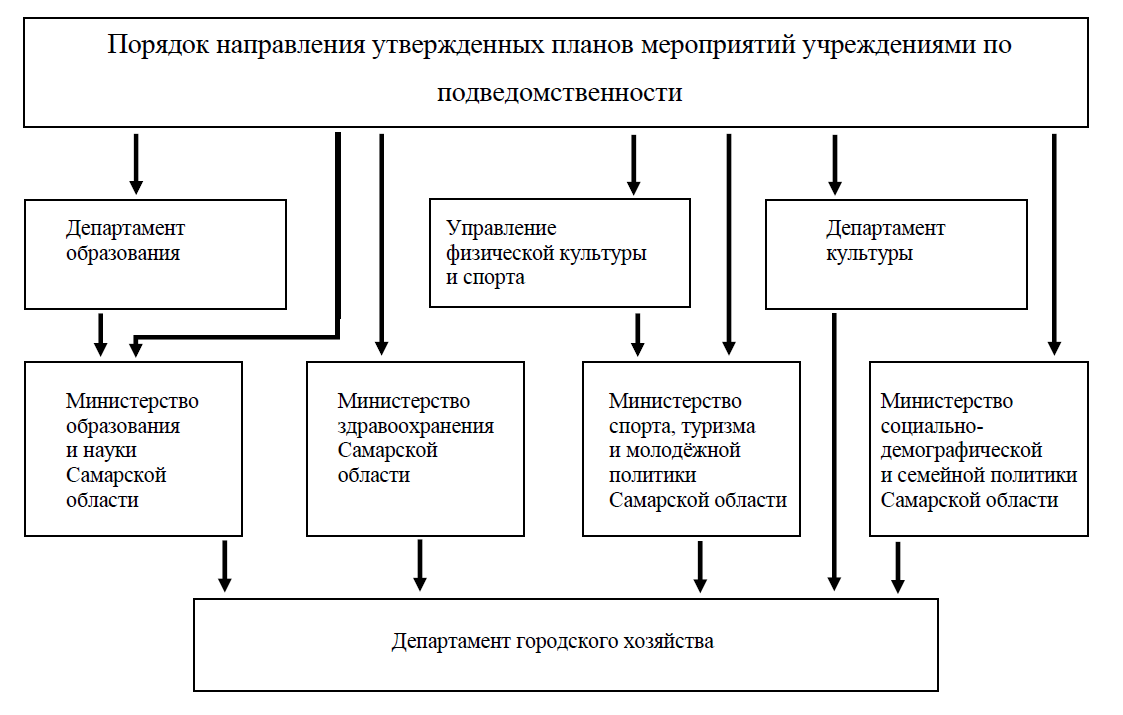 Приложение 13Проектпостановления администрации городского округа Тольятти___________________№_________________Об окончании 
отопительного периода202__-202__ гг.	В связи с повышением среднесуточной температуры наружного воздуха +8°С в течение пяти дней, руководствуясь статьей 16 Федерального закона от 6 октября 2003 года №131-ФЗ «Об общих принципах организации самоуправления в российской Федерации», постановлением Правительства РФ от 6 мая 2011 года №354 «О предоставлении коммунальных услуг собственникам помещений в многоквартирных домах и жилых домов», Уставом городского округа Тольятти, администрация городского округа Тольятти ПОСТАНОВЛЯЕТ:1. Закончить отопительный период в городском округе Тольятти с  __________.202__г.2. Администрациям районов, департаменту городского хозяйства администрации городского округа Тольятти с момента принятия настоящего постановления уведомить энергетические предприятия и теплоснабжающие организации о завершении отопительного сезона и обеспечить согласованные действия при прекращении подачи теплоносителя на жилищный фонд, объекты соцкультбыта и административные здания без прерывания горячего водоснабжения на вышеуказанные объекты.	3. Отключение тепла на детские сады, школы и объекты здравоохранения производить по заявкам руководителей учреждений.Первый заместитель 
главы городского округа                                                                  А.А. Дроботов                         Приложение 14Еженедельный отчет по готовности объектов социально-культурного и бытового назначения и РСОПриложение 15 Заключение комиссии: опрессовка оборудования (теплового пункта/элеваторных узлов управления/ теплообменника) и внутренних отопительных систем объекта Потребителя  принята.Подписи членов комиссии:от управляющей организации:___________________________________________________уполномоченного представителя от МКД:_________________________________________представитель теплоснабжающей организации АО «ЭнергосбыТ Плюс»: _____________________________________________________________________________Приложение 16 Решение комиссии: промывка объекта принята.Подписи членов комиссии:от управляющей организации:___________________________________________________уполномоченного представителя от МКД:_________________________________________представитель теплоснабжающей организации АО «ЭнергосбыТ Плюс»: _____________________________________________________________________________Приложение 17В процессе проверки произведена очистка дымовых и вентиляционных каналов в квартирах №________________.  Все каналы находятся в очищенном состоянии.При проверке установлено:1.Дымовые и вентиляционные каналы пригодны для дальнейшей эксплуатации в квартирах №__________________________________________________________________на срок до____________________________________________________________________.2.Дымовые и вентиляционные каналы не могут быть допущены к дальнейшей эксплуатации, газоиспользующее оборудование подлежат отключению в квартирах №____________________________________________________________________________по причине________________________________________________________________________________________________________________________________________________Подписи членов комиссии:от управляющей организации:___________________________________________________представитель обслуживающей газовой организации: _____________________________________________________________________________№МероприятияМероприятияОбъем работСрок выполненияОтветственный исполнительОтветственный исполнительОтветственный исполнительИсточник финансированияОбъем финансирования, тыс. руб.Объем финансирования, тыс. руб.I. ТеплоисточникиI. ТеплоисточникиI. ТеплоисточникиI. ТеплоисточникиI. ТеплоисточникиI. ТеплоисточникиI. ТеплоисточникиI. ТеплоисточникиI. ТеплоисточникиI. ТеплоисточникиI. ТеплоисточникиII. Тепловые сети и ЦТПII. Тепловые сети и ЦТПII. Тепловые сети и ЦТПII. Тепловые сети и ЦТПII. Тепловые сети и ЦТПII. Тепловые сети и ЦТПII. Тепловые сети и ЦТПII. Тепловые сети и ЦТПII. Тепловые сети и ЦТПII. Тепловые сети и ЦТПII. Тепловые сети и ЦТПIII.Водоснабжение и водоотведениеIII.Водоснабжение и водоотведениеIII.Водоснабжение и водоотведениеIII.Водоснабжение и водоотведениеIII.Водоснабжение и водоотведениеIII.Водоснабжение и водоотведениеIII.Водоснабжение и водоотведениеIII.Водоснабжение и водоотведениеIII.Водоснабжение и водоотведениеIII.Водоснабжение и водоотведениеIII.Водоснабжение и водоотведениеIV.ЭлектроснабжениеIV.ЭлектроснабжениеIV.ЭлектроснабжениеIV.ЭлектроснабжениеIV.ЭлектроснабжениеIV.ЭлектроснабжениеIV.ЭлектроснабжениеIV.ЭлектроснабжениеIV.ЭлектроснабжениеIV.ЭлектроснабжениеIV.ЭлектроснабжениеV. ГазоснабжениеV. ГазоснабжениеV. ГазоснабжениеV. ГазоснабжениеV. ГазоснабжениеV. ГазоснабжениеV. ГазоснабжениеV. ГазоснабжениеV. ГазоснабжениеV. ГазоснабжениеV. ГазоснабжениеVI. Подготовка учреждений образованияVI. Подготовка учреждений образованияVI. Подготовка учреждений образованияVI. Подготовка учреждений образованияVI. Подготовка учреждений образованияVI. Подготовка учреждений образованияVI. Подготовка учреждений образованияVI. Подготовка учреждений образованияVI. Подготовка учреждений образованияVI. Подготовка учреждений образованияVI. Подготовка учреждений образованияVII. Подготовка учреждений культурыVII. Подготовка учреждений культурыVII. Подготовка учреждений культурыVII. Подготовка учреждений культурыVII. Подготовка учреждений культурыVII. Подготовка учреждений культурыVII. Подготовка учреждений культурыVII. Подготовка учреждений культурыVII. Подготовка учреждений культурыVII. Подготовка учреждений культурыVII. Подготовка учреждений культурыVIII. Подготовка учреждений физической культуры и спортаVIII. Подготовка учреждений физической культуры и спортаVIII. Подготовка учреждений физической культуры и спортаVIII. Подготовка учреждений физической культуры и спортаVIII. Подготовка учреждений физической культуры и спортаVIII. Подготовка учреждений физической культуры и спортаVIII. Подготовка учреждений физической культуры и спортаVIII. Подготовка учреждений физической культуры и спортаVIII. Подготовка учреждений физической культуры и спортаVIII. Подготовка учреждений физической культуры и спортаVIII. Подготовка учреждений физической культуры и спортаIX. Подготовка дорожного хозяйстваIX. Подготовка дорожного хозяйстваIX. Подготовка дорожного хозяйстваIX. Подготовка дорожного хозяйстваIX. Подготовка дорожного хозяйстваIX. Подготовка дорожного хозяйстваIX. Подготовка дорожного хозяйстваIX. Подготовка дорожного хозяйстваIX. Подготовка дорожного хозяйстваIX. Подготовка дорожного хозяйстваIX. Подготовка дорожного хозяйстваX. Подготовка жилищного фондаX. Подготовка жилищного фондаX. Подготовка жилищного фондаX. Подготовка жилищного фондаX. Подготовка жилищного фондаX. Подготовка жилищного фондаX. Подготовка жилищного фондаX. Подготовка жилищного фондаX. Подготовка жилищного фондаX. Подготовка жилищного фондаX. Подготовка жилищного фонда1Промывка системы отопления2Ревизия и опрессовка тепловых пунктов3Ревизия элеваторных узлов4Текущий ремонт систем теплоснабжения5Ремонт водоподогревателя/теплообменника6Ревизия и замена запорной арматуры7Подготовка уборочной техники8Проверка состояния дымовых и вентиляционных каналов9Оформление актов/паспортов готовности10Наличие аварийного запаса материально-технических ресурсов для оперативного выполнения ремонтно-восстановительных работ в отопительный период№ п/пМесяцЧисло1Июнь2Июль3Август4Сентябрь5Октябрь6Ноябрьпо необходимости№ п/пНаименование теплосетевой организацииСрок проведения проверкиПеречень объектовПеречень предоставляемых документов1«ТоТС» филиала «Самарский» ПАО «Т Плюс»отопительные котельные и системы теплоснабжения (тепловые сети и ЦТП) Центрального и Комсомольского района1) АКТ проверки готовности, выданный районной комиссией.2) Документы, подтверждающие выполнение требований по готовности к отопительному периоду, установленные главой III приказа Минэнерго РФ от 12.03.2013 г. №1032АО «ТЕВИС»тепловые сети и ЦТП Автозаводского района1) АКТ проверки готовности, выданный районной комиссией.2) Документы, подтверждающие выполнение требований по готовности к отопительному периоду, установленные главой III приказа Минэнерго РФ от 12.03.2013 г. №1033АО «Газпром Теплоэнерго Самара»котельная БМК-341) АКТ проверки готовности, выданный районной комиссией.2) Документы, подтверждающие выполнение требований по готовности к отопительному периоду, установленные главой III приказа Минэнерго РФ от 12.03.2013 г. №1034ФГБУН институт экологии Волжского бассейна РАНкотельная, тепловые сети1) АКТ проверки готовности, выданный районной комиссией.2) Документы, подтверждающие выполнение требований по готовности к отопительному периоду, установленные главой III приказа Минэнерго РФ от 12.03.2013 г. №103Отчет
по подготовке к отопительному периоду 20__-20__ годовОтчет
по подготовке к отопительному периоду 20__-20__ годовОтчет
по подготовке к отопительному периоду 20__-20__ годовОтчет
по подготовке к отопительному периоду 20__-20__ годовОтчет
по подготовке к отопительному периоду 20__-20__ годовОтчет
по подготовке к отопительному периоду 20__-20__ годовОтчет
по подготовке к отопительному периоду 20__-20__ годов№ п/пНаименование категорий объектовЕд. изм.Кол-воКол-во% подго-товкиПримечание по отстающим№ п/пНаименование категорий объектовЕд. изм.ПланФакт% подго-товкиПримечание по отстающим1Котельныешт.2ЦТПшт.3Тепловые сети3капитальный ремонткм.3текущий ремонткм.4Сети водоснабжения4капитальный ремонткм.4текущий ремонткм.5Сети водоотведения5капитальный ремонткм.5текущий ремонткм.6Сети электроснабжения6капитальный ремонткм.6трансформаторные подстанциишт.7Жилищный фонд7подготовлено МКД по данным ГЖИшт.7получено актов готовностишт.7получено паспортов готовностишт.8Объекты культуры8подготовлено объектовшт.8получено паспортов готовностишт.9Объекты образованияОбъекты образованияОбъекты образованияОбъекты образования9учрежденийшт.9получено паспортов готовностишт.10Объекты физкультурыОбъекты физкультурыОбъекты физкультурыОбъекты физкультуры10подготовлено объектовшт.10получено паспортов готовностишт.11Объекты здравоохраненияОбъекты здравоохраненияОбъекты здравоохраненияОбъекты здравоохранения11подготовлено объектовшт.11получено паспортов готовностишт.№ п/пПеречень замечанийСрок устранения№ п/прайон(Ц/А/К)Адрес№ домаУправляющая компанияОбслуживающая организация№ п/прайон(Ц/А/К)Адрес№ домаУправляющая компанияОбслуживающая организация№ п/прайон(Ц/А/К)Адрес№ домаУправляющая компанияОбслуживающая организация123456№ п/пПеречень замечанийСрок устранения№ п/прайон(Ц/А/К)Адрес№ строенияНаименование организацииОтраслевой орган№ п/прайон(Ц/А/К)Адрес№ строенияНаименование организацииОтраслевой орган№ п/прайон(Ц/А/К)Адрес№ строенияНаименование организацииОтраслевой орган123456№ п/пПеречень замечанийСрок устранения№ п/прайон(Ц/А/К)Адрес№ домаНаименование организацииОтраслевой орган№ п/прайон(Ц/А/К)Адрес№ домаНаименование организацииОтраслевой орган№ п/прайон(Ц/А/К)Адрес№ домаНаименование организацииОтраслевой орган123456№ п/прайон(Ц/А/К)Адрес№ строенияНаименование организацииОтраслевой орган№ п/прайон(Ц/А/К)Адрес№ строенияНаименование организацииОтраслевой орган№ п/прайон(Ц/А/К)Адрес№ строенияНаименование организацииОтраслевой орган123456№Наименованиеед.измТольяттиОбъекты коммунальной инфраструктурыОбъекты коммунальной инфраструктурыОбъекты коммунальной инфраструктурыКотельныешт.Подготовлено к зимешт.Подготовлено к зиме%Центральныешт.Подготовлено к зимешт.Подготовлено к зиме%Индивидуальные (крышные,встроенные, пристроенные)шт.Подготовлено к зимешт.Подготовлено к зиме%Тепловые сетит.м.п.подготовлено с учетом перекладокт.м.п.подготовлено с учетом перекладок%запланировано переложитьт.м.п.переложенот.м.п.переложено%ЦТПшт.Подготовлено к зимешт.%Насосные станциишт.Подготовлено к зимешт.%Водопроводные сетит.м.п.подготовлено с учетом перекладокт.м.п.%запланировано переложитьт.м.п.переложенот.м.п.%Насосные станциишт.Подготовлено к зимешт.Подготовлено к зиме%НФС, скважинышт.Подготовлено к зимешт.Подготовлено к зиме%Канализационные сетит.м.п.подготовлено с учетом перекладокт.м.п.%запланировано переложитьт.м.п.переложенот.м.п.%Канализационные насосные станциишт.Подготовлено к зимешт.%Очистные сооружения канализациишт.Подготовлено к зимешт.%Объекты социальной сферыОбъекты социальной сферыОбъекты социальной сферыОбразованиешт.Подготовлено к зимешт.%ВУЗыВУЗыкол-во организацийшт.кол-во объектовшт.из них:отдельностоящиешт.встроенныешт.Подготовлено к зимеорганизацийшт.%объектов:шт.%отдельностоящиешт.%встроенныешт.%СУЗы (техникум,колледж,лицей)СУЗы (техникум,колледж,лицей)кол-во организацийшт.кол-во объектовшт.из них:отдельностоящиешт.встроенныешт.Подготовлено к зимеорганизацийшт.%объектов:шт.%отдельностоящихшт.%встроенныхшт.%ШколыШколыкол-во организацийшт.кол-во объектовшт.из них:отдельностоящиешт.встроенныешт.Подготовлено к зимеорганизацийшт.%объектов:шт.%отдельностоящихшт.%встроенныхшт.%Детские дошкольные учрежденияДетские дошкольные учреждениякол-во организацийшт.кол-во объектовшт.из них:отдельностоящиешт.встроенныешт.Подготовлено к зимеорганизацийшт.%объектов:шт.%отдельностоящихшт.%встроенныхшт.%Учреждения доп. образованияУчреждения доп. образованиякол-во организацийшт.кол-во объектовшт.из них:отдельностоящиешт.встроенныешт.Подготовлено к зимеорганизацийшт.%объектов:шт.%отдельностоящихшт.%встроенныхшт.%Медицинские учрежденияМедицинские учреждениякол-во организацийшт.кол-во объектовшт.из них:отдельностоящиешт.встроенныешт.Подготовлено к зимеорганизацийшт.%объектов:шт.%отдельностоящихшт.%встроенныхшт.%Учреждения культурыУчреждения культурыкол-во организацийшт.кол-во объектовшт.из них:отдельностоящиешт.встроенныешт.Подготовлено к зимеорганизацийшт.%объектов:шт.%отдельностоящихшт.%встроенныхшт.%Учреждения опеки, попечительства и соц. поддержкиУчреждения опеки, попечительства и соц. поддержкикол-во организацийшт.кол-во объектовшт.из них:отдельностоящиешт.встроенныешт.Подготовлено к зимеорганизацийшт.%объектов:шт.%отдельностоящихшт.%встроенныхшт.%АКТ опрессовки оборудования теплового пункта (узла) и внутренних отопительных систем потребителя                                                                                                              «____»_________202__ г.Потребитель: Управляющая организация / объект соцкультбытаОбъект: адрес МКДМы, нижеподписавшиеся, комиссия в составе:от управляющей организации:___________________________________________________от теплоснабжающей организации АО «ЭнергосбыТ Плюс»:__________________________уполномоченного представителя от МКД:_________________________________________Составили настоящий акт о том, что «___»_______202__ г. была проведена опрессовка    оборудования и внутренних отопительных систем объекта Потребителя.Результаты опрессовки системы теплопотребления:                                                      Гидравлические испытания проводились давлением        кгс/см2 в течении _____мин., падение давления составило         кгс/см2.При внешнем осмотре течи не обнаружено.Результаты опрессовки оборудования (теплового пункта, элеваторного узла управления, теплообменника):                                                                      (выбрать нужное)Гидравлические испытания проводились давлением        кгс/см2 в течении _____мин., падение давления составило         кгс/см2, При внешнем осмотре течи не обнаружено.                АКТ промывки оборудования теплового пункта (узла) и внутренних отопительных систем потребителя                                                                                                              «____»_________202__ г.Потребитель: Управляющая организацияОбъект: адрес МКДМы, нижеподписавшиеся, комиссия в составе:от управляющей организации:___________________________________________________от теплоснабжающей организации АО «ЭнергосбыТ Плюс»:_________________________уполномоченного представителя от МКД:_________________________________________Составили настоящий акт о том, что «___»_______202__ г. была проведена промывка  оборудования и внутренних отопительных систем объекта Потребителя.Промывка внутренней системы производилась: ___________________________________                                                                                                         (методы,режим)АКТ Проверки состояния дымовых и вентиляционных каналов                                                                                                               «____»_________202__г.Потребитель: Управляющая организацияОбъект: адрес МКДМы, нижеподписавшиеся, комиссия в составе:от управляющей организации:___________________________________________________от обслуживающей газовой организации:__________________________________________Составили настоящий акт о том, что произведена проверка и прочистка эксплуатируемых дымовых и вентиляционных каналов в квартирах №_______________________________. С целью установления соответствия их требованиям нормативных документов и возможности эксплуатации.